２０２３年度　全日本学生フェンシング選手権大会要項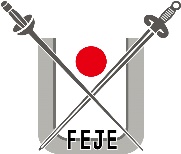 第６３回　全日本大学対抗選手権大会第７３回　全日本学生個人選手権大会期日	２０２３年１１月８日（水）～１２日（日）場所	静岡県沼津市総合体育館	静岡県沼津市御幸町15-1	ＪＲ沼津駅南口徒歩15分主催	日本学生フェンシング連合共催	公益社団法人日本フェンシング協会後援	ＮＨＫ協力	静岡県フェンシング協会、沼津市フェンシング協会	公益社団法人静岡県理学療法士会競技日程	※　日程、コール時間は変更することが有る。※　表彰は各種目終了後に行う。試合規則	公益社団法人日本フェンシング協会試合規則最新版を準用する。	事前の武器検査は行わず、ピスト上で実施する。競技方法	［個人戦］①　1回のプール戦とエリミナシオンディレクトとする。②　1回戦の組合せのシード順は、関東選手権の1位を1位、関西選手権の1位を2位とする。3位以降も関東、関西の順で組み合わせ、当日の出場者数により試合方法を決定する。③　個人戦における監督、コーチのベンチに入りは、ベスト３２からとする。※　監督、コーチは、日本フェンシング協会登録済みの者。（学生は不可）④　3位決定戦を行わない。［団体戦］①　ベンチ入りは監督、コーチと正選手３人・補欠１人の計６人とし、試合はリレー方式で行う。※　監督、コーチは、日本フェンシング協会登録済みの者。（学生は不可）②　選手は７名まで登録できる。③　申込み締切り日以降は、登録選手の変更は受け付けない。出場資格	①　全ての選手・監督は、出場申込みの時点で2023年度公益社団法人日本フェンシング協会登録済みの者とする。②　日本学生フェンシング連合傘下の学連による推薦を受けた者に出場資格を与える。※　団体戦は開催地出場枠として関東学連へ２校を追加している。表彰	全種目１～３位　表彰状と賞品、個人戦の４～８位に表彰状を授与する。出場費	①　個人戦　一人一種目につき　　　５，０００円②　団体戦　一校一種目につき　　１７，０００円③　出場費の支払は、１０月２７日（金）までに次の銀行口座へ大学名にて個人戦・団体戦出場費の合計金額を振込むこと　※　出場費の返金は行わない。三井住友銀行　経堂支店　普通預金　６８５０６０６日本学生フェンシング連合　代表　佐藤　衞申込方法	①　nitigakuren@yahoo.co.jpへメールにて申請する。②　Excelファイルに必要事項を全て入力後、メールに添付して申し込むこと。※　ファイル形式を変更したもの（ＰＤＦ等）は受け付けない。③　メールの件名に大学名を表示のこと④　メールの宛先のＣＣに監督を入れ、監督は申込内容を確認すること。⑤　エントリー受付後の変更を受け付けない。申込期間	【関東学連】２０２３年１０月１３日（金）～１６日（月）４日間①　申し込み受付のメールを１０月１８日(水)までに返信するので確認すること。返信が無いときは受付が完了していない。日本学生フェンシング連合　nitigakuren@yahoo.co.jp　へ問い合わせのこと。【関西学連】２０２３年１０月２１日（土）～２４日（火）４日間①　申し込み受付のメールを１０月２６日(木)までに返信するので確認すること。返信が無いときは受付が完了していない。日本学生フェンシング連合　nitigakuren@yahoo.co.jp　へ問い合わせのこと。②　申し込み期日を過ぎてのエントリーは、出場料の３倍の金額を支払えば認める。ただし、１０月３１日（火）までとし、プログラムへの掲載はできない。取材関係者	取材関係者は事前に「取材申込書」をフェンシング部を経由して日本学生フェンシング連合へメールで申し込むことその他	①　館内で発生したごみは持ち帰りとする。沼津市総合体育館のごみ箱や帰路のコンビニ等に捨てないこと。②　前年度の団体戦の優勝大学は、優勝旗を持参のこと。中央大学、日本大学、法政大学③　体育館に設置した以外の審判器の使用は認めない。以　上日　付時間内　　　　　容11月 8日(水)9：0010：0010：00屋内球技場開場（選手入館開始）男子フルーレ個人戦女子フルーレ個人戦11月 9日(木) 9：0010：0010：0015：0015：00屋内球技場開場（選手入館開始）男子サーブル個人戦女子エペ個人戦男子エペ個人戦（１回戦）女子サーブル個人戦（１回戦）11月10日(金) 9：0010：0010：0013：0013：00屋内球技場開場（選手入館開始）男子エペ個人戦（ED～）女子サーブル個人戦（ED～）男子フルーレ団体戦女子フルーレ団体戦11月11日(土) 9：0010：0010：0013：30屋内球技場開場（選手入場開始）男子サーブル団体戦女子エペ団体戦男子エペ団体戦（1・2回戦）11月12日(日) 8：0010：0010：00屋内球技場開場（選手入館開始）男子エペ団体戦女子サーブル団体戦種　目（個人戦）種　目（個人戦）関東学連関東学連関西学連関西学連合　　計合　　計　男子３種目　男子３種目４４名４４名２２名２２名６６名６６名　女子フルーレ・エペ　女子フルーレ・エペ４０名４０名２０名２０名６０名６０名　女子サーブル　女子サーブル３２名３２名１６名１６名４８名４８名種　目（団体戦）種　目（団体戦）関東学連関東学連関西学連関西学連合　　計合　　計　男子３種目　男子３種目１２校１２校　６校　６校１８校１８校　女子３種目　女子３種目１０校１０校　４校　４校１４校１４校